Dormant Accounts Fund NI Grant Announcement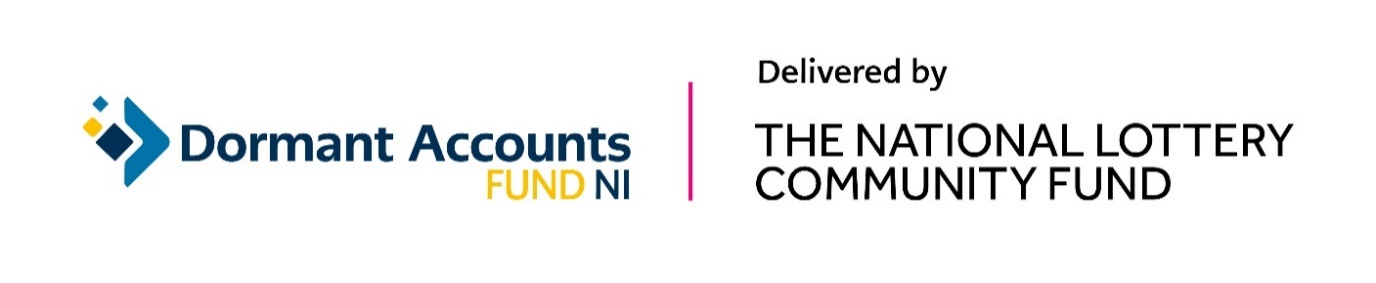 Date: 18 January 2023Number of grants: 15Total Awarded: £1,248,814  Table 1: Grants awarded across all Northern Ireland    	Table 2: Grants awarded in BelfastTable 3: Grants awarded in Derry City & StrabaneTable 4: Grants awarded in Lisburn & CastlereaghTable 5: Grants awarded in Mid UlsterTable 6: Grants awarded in Newry, Mourne & DownOrganisationLocationProject summaryAmount awardedBusiness in the Community, Northern Ireland (BITCNI)Across Northern IrelandBusiness in the Community NI (BITCNI) is using a £99,530 grant to improve their digital capacity and become more financially sustainable. Over 18 months the project will help businesses to engage with local groups and communities by creating a virtual platform across Northern Ireland to access advice, training and support which will increase income generation. The project will also train staff and collaborate with experienced partners to develop bespoke and off-the-shelf training packages.£99,530Centre for Effective ServicesAcross Northern IrelandThe Centre for Effective Services (CES) is using a £99,920 grant to develop income streams and build their organisational capacity. Over three years the project will streamline their processes to become more efficient, update their digital systems, upskill staff, and develop training packages to provide a reliable income stream. The project will strengthen and sustain CES so it can continue to support organisations to implement effective policies, systems and practices to improve the outcomes for children, young people and families.£99,920Community Rescue ServiceAcross Northern IrelandThe Community Rescue Service is using a £99,944 grant to sustain and grow the service which provides volunteer-led search and rescue services for high-risk, vulnerable and missing members of the community across Northern Ireland. Over three years the project will provide resources to establish a fundraising strategy, organise fundraising events and challenges, generate income through grants funding and corporate sponsorships, and raise their profile. The project will also explore opportunities for expanding their charity shops. £99,944Fóram na nÓgAcross Northern IrelandFóram na nÓg, which represents the youth sector through the medium of Irish in Northern Ireland, is using a £99,963 grant to increase capacity and develop new social enterprise streams to become more sustainable. Over three years the project will explore new Irish Language enterprise opportunities, restructure their communication systems, develop a model for sharing learning and upskilling staff. The project will also create an Irish Medium curriculum for the youth sector.£99,963Integrated Education FundAcross Northern IrelandThe Integrated Education Fund is using a £34,413 grant to improve their long-term financial planning to make the organisation more sustainable. Over two years the project will set up new accounting software to improve efficiency, provide better reports, help with financial planning, and free up staff time to concentrate on growing and developing Integrated Education throughout Northern Ireland. £34,413Northern Ireland Council for Voluntary Action (NICVA)Across Northern IrelandNICVA (The Northern Ireland Council for Voluntary Action) is using a £98,857 grant to future-proof their digital systems to ensure their support and services for the VCSE sector across Northern Ireland are sustained. Over two years the project will gather insight from their customers and digital channels to inform improvements to their systems and channels and develop a new ecommerce portal.    	£98,857The Cancer Fund for ChildrenAcross Northern IrelandThe Cancer Fund for Children is using a £98,500 grant to establish a volunteer strategy that will create greater resilience and capacity. Over two years the project will provide more resources to recruit, train, and develop a skilled team of volunteers across Northern Ireland. The project will also raise the organisation’s profile and set up fundraising hubs.£98,500OrganisationLocationProject summaryAmount awardedBCT NI CICBelfastBCT NI in north Belfast is using a £35,000 grant to develop strategic and operational plans to strengthen the organisation. Over three years the project will provide resources to focus on planning, enhance their profile, strengthen their systems and procedures, build relationships with key stakeholders, and upgrade their data management tools and processes. The project will also upskill staff to reduce their reliance on external support, including training, attending networking events and sharing learning to develop the organisation, which provides alternative educational pathways for young people. £35,000Crescent Arts CentreBelfastThe Crescent Arts Centre is using a £30,950 grant to research and develop retail opportunities within the Centre in south Belfast. Over three years the project will develop a strategic plan, train staff, develop a sales and marketing model, identify an online sales platform, and develop retail policies and procedures.  £30,950OrganisationLocationProject summaryAmount awardedThe Bloody Sunday TrustDerry City and StrabaneThe Bloody Sunday Trust in Derry/Londonderry is using an £87,071 grant to develop a sustainable social economy model for the Museum of Free Derry. Over two years the project will develop marketing activities, carry out business planning, set up models for impact measurement, and increase income generated from the Museum to help it become self-sustainable. £87,071OrganisationLocationProject summaryAmount awardedBallymacash Sports Academy LimitedLisburn and CastlereaghBallymacash Sports Academy is using a £98,717 grant to enhance the knowledge and skills of staff to strengthen the organisation. Over three years the project will upskill staff, board members and volunteers, provide resources to support staff with day-to-day operations, carry out succession planning and update financial and governance policies. The project will also promote their facilities to the community to reach more people and increase income generation. £98,717OrganisationLocationProject summaryAmount awardedDungannon Enterprise Centre (DEC)Mid UlsterDungannon Enterprise Centre is using a £70,940 grant to develop their staff, operations and finance processes to future-proof the organisation. Over three years the project will enhance their business model, upgrade their website and online business platform, develop a marketing plan, implement a new financial management system, and deliver training for staff and board. The project will also research renewable energy systems to install in the centre. £70,940OrganisationLocationProject summaryAmount awardedArdaluin Regeneration TrustNewry, Mourne and DownArdaluin Regeneration Trust is using a £100,016 grant to provide resources to support a merger with Belfast Activity Centre (BAC). The merger will create Centres of Excellence at the BAC Belfast Adventure Learning Park and a proposed BAC Ardaluin House in Newcastle. Over three years the project will provide resources to allow Ardaluin House to be managed locally in Newcastle, freeing up staff from remotely managing the services from Belfast. The project will allow more staff time to focus on strategic priorities, promote the new merged charity for outdoor adventure learning and activities and ensure inclusivity for young people of all abilities.£100,000Clanrye Group LimitedNewry, Mourne and DownThe Clanrye Group in Newry is using a £99,125 grant to improve the resilience and sustainability of the organisation so they can continue to deliver training to support people in the community. Over two years the project will develop a business strategy, expand their services, create an accessible digital platform, upgrade digital technology, deliver training for staff, and utilise data analysis tools.£99,125National Council Of Young Men's Christian Associations Of Ireland Limited (YMCA Ireland)Newry, Mourne and DownYMCA Ireland is using a £95,884 grant to improve their communications capacity and sustainability. Over two years the project will develop their social enterprises and generate new enterprise opportunities, improve digital skills and establish a sustainable business model. The project will also improve communications within the YMCA regional teams and identify new social media opportunities to promote the work of the YMCA. £95,884